ПРОТОКОЛ № 97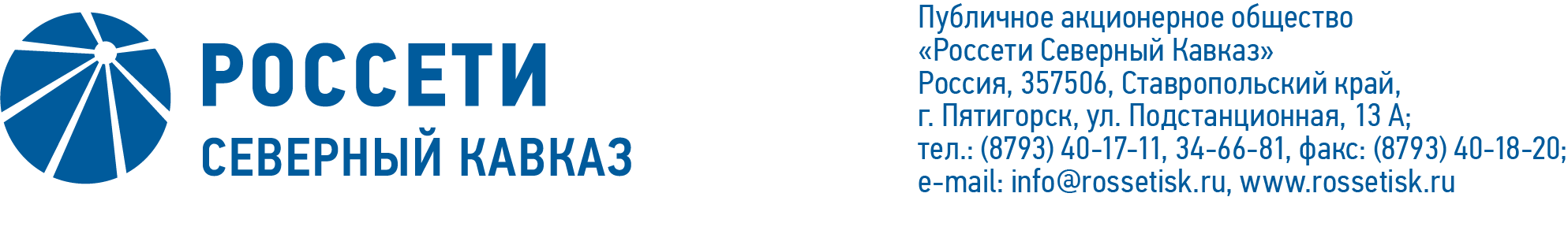 заседания Комитета по кадрам и вознаграждениямСовета директоров ПАО «Россети Северный Кавказ»Место подведения итогов голосования: Ставропольский край, г. Пятигорск,                         ул. Подстанционная, д.13а, ПАО «Россети Северный Кавказ».Дата проведения: 16 марта 2022 г.Форма проведения: опросным путем (заочное голосование).Дата составления протокола: 16 марта 2022 г.Всего членов Комитета по кадрам и вознаграждениям Совета директоров                         ПАО «Россети Северный Кавказ» – 3 человека.В заочном голосовании приняли участие:Кузнецова Юлия Викторовна,Мащенко Сергей Николаевич,Эрпшер Наталия Ильинична.Кворум имеется. ПОВЕСТКА ДНЯ:О предварительном согласовании кандидатур на отдельные должности исполнительного аппарата Общества, определяемые Советом директоров Общества.ИТОГИ ГОЛОСОВАНИЯ И РЕШЕНИЯ, ПРИНЯТЫЕ ПО ВОПРОСУ ПОВЕСТКИ ДНЯ:Вопрос №1 О предварительном согласовании кандидатур на отдельные должности исполнительного аппарата Общества, определяемые Советом директоров Общества.Решение:Рекомендовать Совету директоров Общества:1. Согласовать кандидатуру Смагина Сергея Владимировича на должность заместителя Генерального директора – руководителя Аппарата ПАО «Россети Северный Кавказ».2. Согласовать кандидатуру Комиссарова Ивана Сергеевича на должность заместителя Генерального директора по инвестиционной деятельности ПАО «Россети Северный Кавказ».Голосовали «ЗА»: Кузнецова Ю.В., Мащенко С.Н., Эрпшер Н.И.«ПРОТИВ»: нет. «ВОЗДЕРЖАЛСЯ»: нет.Решение принято единогласно.Председатель Комитета                                                                 Ю.В. КузнецоваСекретарь Комитета                                                                        Н.В. ТолмачеваПриложение:Опросные листы членов Комитета по кадрам и вознаграждениям Совета директоров ПАО «Россети Северный Кавказ», принявших участие в голосовании.